Важные правила в летний период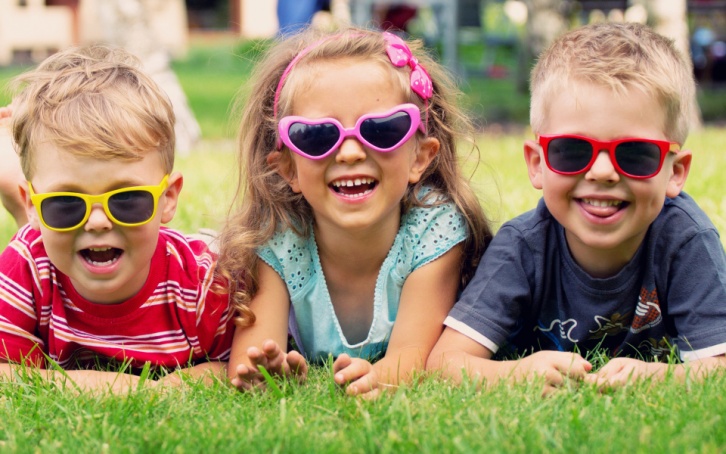 Используйте лето для закаливания и оздоровления детей.Не забывайте о соблюдении режима дня ребенка в летний период.Не лишайте его дневного сна.   Следите за рационом питания и свежестью продуктов, т. к. в летний период многие из них быстро портятся.Включайте в рацион питания ребенка больше свежих фруктов, овощей, ягод. Помните, что употреблять немытые продукты нельзя.Давайте ребенку четверть стакана воды за 15 минут до приема пищи, чтобы повысить аппетит и утолить жажду.Не забывайте брать с собой воду, отправляясь с ребенкомна длительную прогулку или в поход. Помните, что употреблять воду из случайных источников нельзя.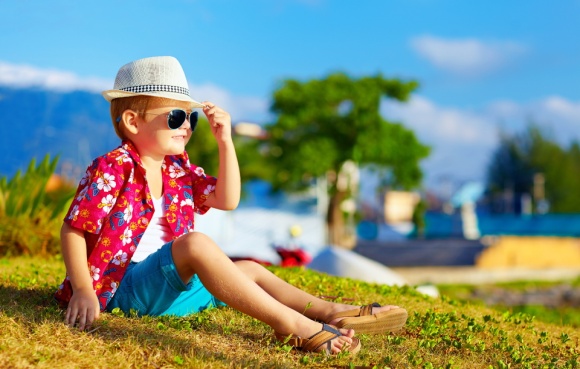 Не забывайте надеть ребенку головной убор, отправляясь на прогулку или в детский сад.Одевайте ребенка в соответствии с температурой воздуха.Наблюдайте за состоянием ребенка при длительном пребывании на открытой площадке при солнечной погоде. Если ребенок пожаловался на плохое самочувствие, переместитесь с ним под навес или в тень.Напоминайте ребенку основные правила поведения перед прогулкамив лес: «При переходе через дорогу держать взрослого за руку»,«Не уходить далеко, быть в поле зрения взрослого», «Не рвать и не есть ягоды, грибы, растения» и т. д.Следите за тем, чтобы ребенок вымыл руки после прогулки. Соблюдение элементарных гигиенических правил убережет его от кишечных инфекций.Осматривайте ребенка на предмет укусов насекомых, в частности клещей, после прогулки и посещения леса.Немедленно обратитесь к врачу, если обнаружили клеща на теле ребенка. 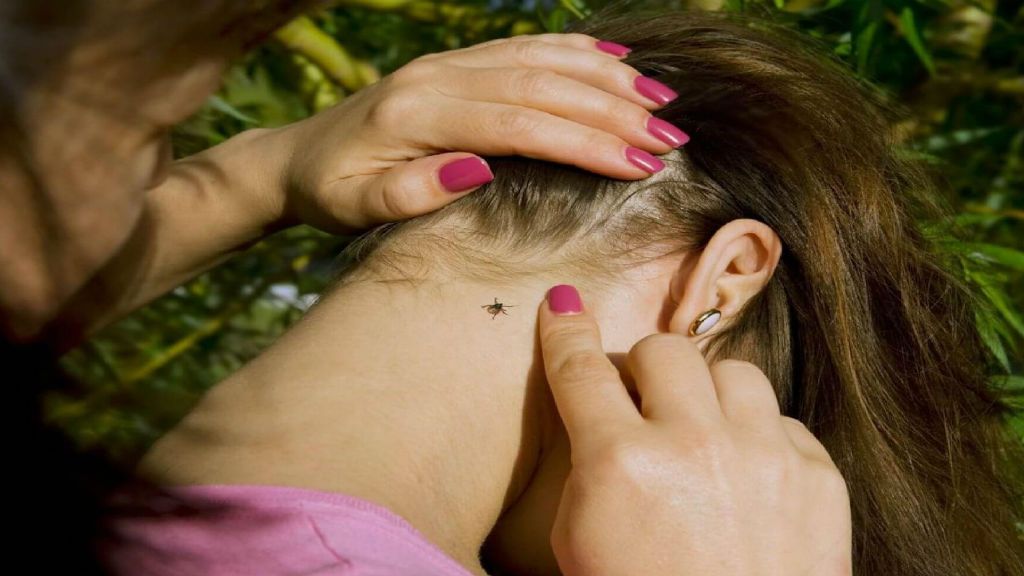 Заранее продумывайте деятельность ребенка в течение дня, чтобы удовлетворить его потребности в движении и познании окружающего мира.Выделяйте в режиме дня ребенка время для наблюдений, экспериментирования, продуктивной деятельности (например, рисование на свежем воздухе) и т. д.  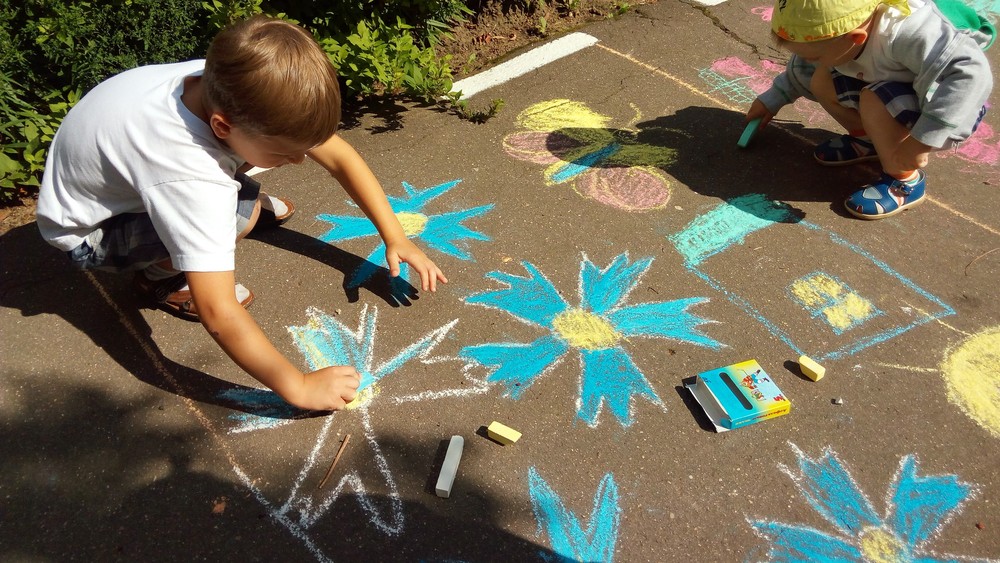 Не забудьте ознакомиться с рекомендациями по организации досуга ребенка в летний период, оказанию первой медицинской помощи (при укусах, отравлениях, солнечном и тепловом ударах), правилами поведения в лесу, на водоемах, на дорогах и улицах.